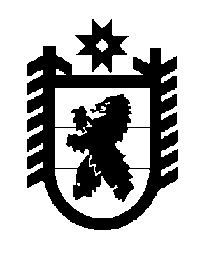 Российская Федерация Республика Карелия    ПРАВИТЕЛЬСТВО РЕСПУБЛИКИ КАРЕЛИЯРАСПОРЯЖЕНИЕот  7 февраля 2017 года № 54р-Пг. Петрозаводск 	В целях реализации пункта 3 части 2 статьи 82 Федерального закона от 26 декабря 2008 года № 294-ФЗ «О защите прав юридических лиц и индивидуальных предпринимателей при осуществлении государственного контроля (надзора) и муниципального контроля», в соответствии с Методическими рекомендациями по обобщению и анализу правоприменительной практики контрольно-надзорной деятельности, одобренными подкомиссией по совершенствованию контрольных (надзорных) и разрешительных функций федеральных органов исполнительной власти при Правительственной комиссии по проведению административной реформы (протокол от 9 сентября 2016 года № 7):1. Органам исполнительной власти Республики Карелия, уполномоченным на осуществление государственного контроля (надзора) (далее – уполномоченные органы):1) в срок до 10 февраля 2017 года разработать, утвердить и разместить на официальном сайте исполнительного органа в информационно-телекоммуникационной сети «Интернет» (далее – официальный сайт) порядок организации работы по обобщению и анализу правопримени-тельной практики  контрольно-надзорной деятельности в соответствующей сфере;2) в срок до 10 февраля 2017 года создать постоянную рабочую группу для координации работы по обобщению и анализу правоприменительной практики  контрольно-надзорной деятельности в соответствующей сфере;3) ежегодно обеспечивать размещение на официальном сайте проекта обзора результатов обобщения и анализа правоприменительной практики  контрольно-надзорной деятельности (далее – Обзор практики) с указанием способа направления предложений по проекту;4) ежегодно обеспечивать размещение на официальном сайте Обзора практики утвержденного руководителем уполномоченного органа.2. Рекомендовать органам местного самоуправления муниципальных районов и городских округов в Республике Карелия организовать работу по обобщению и анализу правоприменительной практики  контрольно-надзорной деятельности в соответствии с пунктом 1 настоящего распоряжения.3. Контроль за исполнением настоящего распоряжения возложить на заместителя Премьер-министра Правительства Республики Карелия 
Ю.В. Савельева.           Глава Республики Карелия                                                                  А.П. Худилайнен